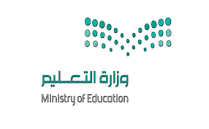 ***************************************************************************************اختبار نهاية الفصل الدراسي (        )في مقرر لغتي الخالدة للصف/......متوسط (الدور      ) للعام الدراسي 1441هـ***************************************************************************************اختبار نهاية الفصل الدراسي (         )في مقرر لغتي الخالدة للصف/......... (الدور      ) للعام الدراسي 1441هـأستعيني بالله ثم أجيبي عن الأسئلة التالية:س1 / فهم المسموع وتحليله وتذوقه ونقده (6 درجات):س2/ فهم المقروء وتحليله وتذوقه ونقده (6 درجات):***************************************************************************************اختبار نهاية الفصل الدراسي (        )في مقرر لغتي الخالدة للصف/.......متوسط(الدور      ) للعام 1441هـاختبار نهاية الفصل الدراسي (         )في مقرر لغتي الخالدة للصف/......... (الدور      ) للعام الدراسي 1441هـأستعيني بالله ثم أجيبي عن الأسئلة التالية:س1/الرسم الإملائي (4 درجات): س2/الرسم الكتابي (الخط) (درجتان): س3/الصنف اللغوي (4 درجات):س4/الأسلوب اللغوي (4 درجات):س5/الوظيفة النحوية (4 درجات):الدرجة المستحقة (12) درجة تضاف للاختبار نهاية الفصل الدراسيالدرجة المستحقة (12) درجة تضاف للاختبار نهاية الفصل الدراسي رقماًكتابةًالسؤالالكفايةالدرجة المستحقةالدرجة المستحقةاسم المصححة والتوقيعاسم المراجعة والتوقيعاسم المدققة والتوقيعالسؤالالكفايةرقماًكتابةاسم المصححة والتوقيعاسم المراجعة والتوقيعاسم المدققة والتوقيعالأولفهم المسموع وتحليله وتذوقه ونقده(6 درجات)الثانيفهم المقروء وتحليله وتذوقه ونقده(6 درجات)المجموع12  جمعته: ................................................................راجعته: ................................................................ التوقيع: ................................................................ التوقيع: ...................................................................    جمعته: ................................................................راجعته: ................................................................ التوقيع: ................................................................ التوقيع: ...................................................................    جمعته: ................................................................راجعته: ................................................................ التوقيع: ................................................................ التوقيع: ...................................................................    جمعته: ................................................................راجعته: ................................................................ التوقيع: ................................................................ التوقيع: ...................................................................    جمعته: ................................................................راجعته: ................................................................ التوقيع: ................................................................ التوقيع: ...................................................................    جمعته: ................................................................راجعته: ................................................................ التوقيع: ................................................................ التوقيع: ...................................................................    جمعته: ................................................................راجعته: ................................................................ التوقيع: ................................................................ التوقيع: ...................................................................  السؤالالكفايةالدرجة المستحقةالدرجة المستحقةاسم المصححة والتوقيعاسم المراجعة والتوقيعاسم المدققة والتوقيعالسؤالالكفايةرقماًكتابةاسم المصححة والتوقيعاسم المراجعة والتوقيعاسم المدققة والتوقيعالأولالرسم الإملائي  (4 درجات)الثانيالرسم الكتابي (الخط)  (درجتان)الثالثالصنف اللغوي  (4 درجات)الرابعالأسلوب اللغوي (4 درجات)الخامسالوظيفة النحوية (4 درجات)المجموع18  جمعته: ................................................................راجعته: ................................................................ التوقيع: ................................................................ التوقيع: ...................................................................    جمعته: ................................................................راجعته: ................................................................ التوقيع: ................................................................ التوقيع: ...................................................................    جمعته: ................................................................راجعته: ................................................................ التوقيع: ................................................................ التوقيع: ...................................................................    جمعته: ................................................................راجعته: ................................................................ التوقيع: ................................................................ التوقيع: ...................................................................    جمعته: ................................................................راجعته: ................................................................ التوقيع: ................................................................ التوقيع: ...................................................................    جمعته: ................................................................راجعته: ................................................................ التوقيع: ................................................................ التوقيع: ...................................................................    جمعته: ................................................................راجعته: ................................................................ التوقيع: ................................................................ التوقيع: ...................................................................  